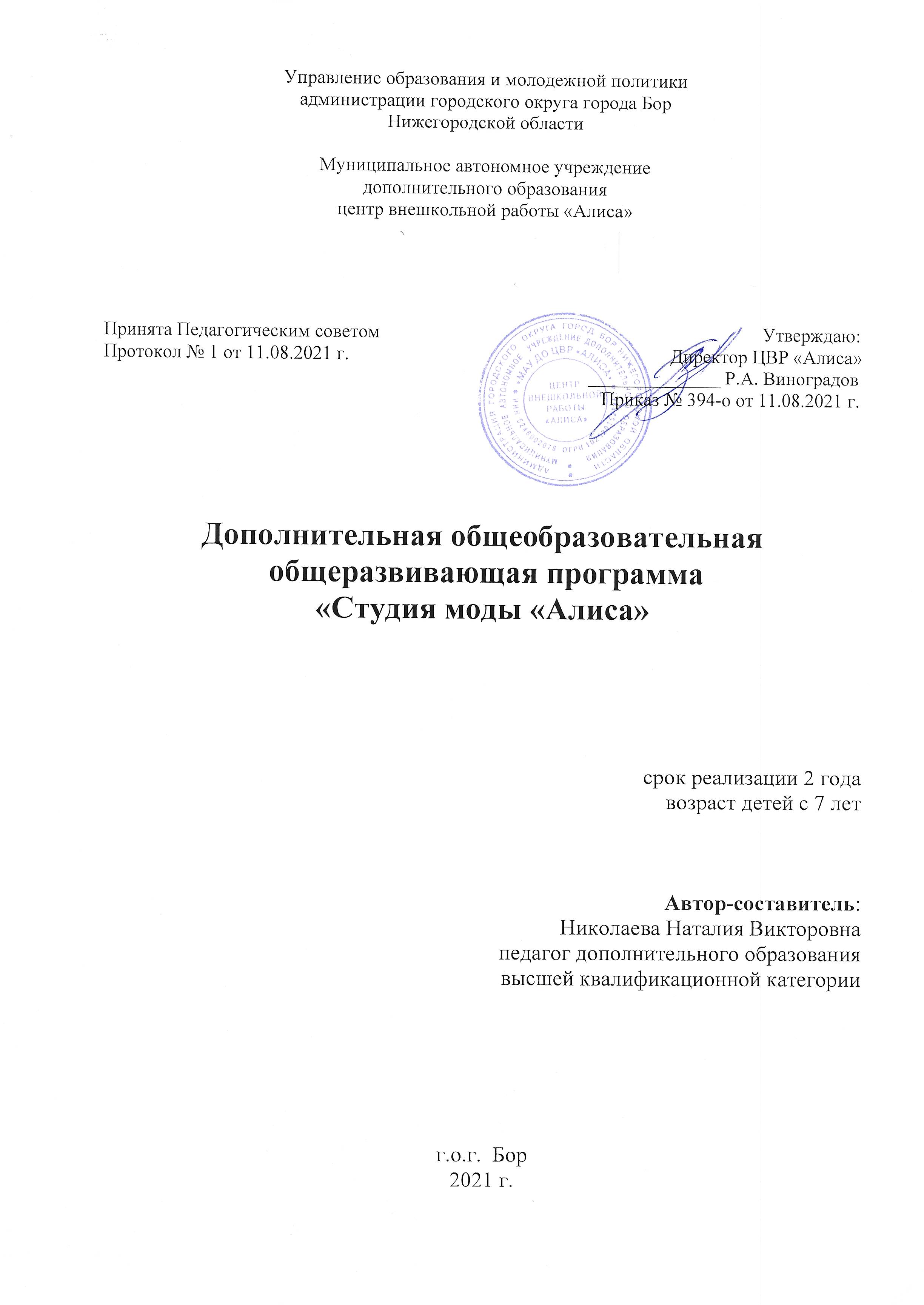 Пояснительная записка.Программа объединения «Студия моды «Алиса» - является дополнительной общеобразовательной общеразвивающей программой художественной направленности для детей с 7 лет и рассчитана на 2 года.Программа разработана с учетом:Федерального Закона «Об образовании в РФ» от 29.12.2012г.№273,Указа Президента от 01.06.2012г. № 273«О национальной стратегии действий в интересах детей»,Распоряжения Правительства РФ 14.09.2014г.№1726 «Об утверждении концепции о дополнительном образовании детей»,СанПиН 2.4.4.3172-14.Локальных актов ЦВР «Алиса»Приказ от 9.11.2018г № 196 Министерства просвещения Российской федерации«Об	утверждении	порядка	организации	и	осуществления	образовательной деятельности по дополнительным образовательным программам».Программа учит творчески мыслить, владеть коммуникативной культурой, уметь красиво двигаться, быть уверенным в себе, создать собственный имидж, стиль, индивидуальность. В программу включены занятия изобразительного и декоративно- прикладного творчества, дизайн костюма, хореографии с элементами театра.Программа обеспечивает учет психолого-возрастных особенностей детей и позволяет определить индивидуальный образовательный маршрут для каждого ребенка. Детство, юность – пора проб и ошибок, экспериментов, поисков и находок. Идеи детей непредсказуемы и оригинальны, задача педагога – направить творческий потенциал начинающего модельера в нужное русло, скорректировать, подсказать, помочь, научить. Приобретение необходимых в жизни навыков, умений и знаний, радость общения с друзьями и талантливыми педагогами, интересные встречи и поездки, возможность проявить себя в любимом деле и овладеть основами будущей профессии – все это каждый год привлекает в студию моды ЦВР «Алиса» новых участников. Образ девушки- рукодельницы всегда ценился не только в русском фольклоре, но и в жизни.Новизна и оригинальность данной программы заключается в продуктивном внедрении в   образовательный   процесс   инновационных   образовательных   методик	с использованием информационных технологий. Разработка методических материалов и отчетов в виде компьютерных презентаций, проектно-исследовательские работы, просмотр видео и фотоматериалов, поиск информационных ресурсов в сети Интернет, составление мониторингов, разработка отчетов в форме «Имидж-карта» и «Портфолио», способствует качественному усвоению учебного материала и эффективности отслеживания результатов творческой деятельности каждого ребенка.Виды и формы индивидуальной и коллективно-групповой деятельности направлены на активизацию познавательных процессов, сочетают интеллектуальную, практическую и самостоятельную деятельность.В образовательном процессе можно выделить следующие сферы деятельности:¬ учебная, которая организуется через систему знаний, умений, навыков, участие в интеллектуальных творческих играх, познавательных досуговых программах;- воспитательная, которая реализуется через организацию выставок, коллективных мероприятий, посещение музеев, экскурсии, проблемные ситуации;¬ развивающая, которая реализуется через сочетание различных видов формотворчества, активизацию познавательных процессов, новые технологии обучения, возможность сочетать различные направления и формы занятий.Основными формами занятий в образовательном процессе являются:беседы о русском искусстве и красоте;занятия – исследования;комбинированные занятия;практические занятия;экскурсии;выставки;коллективно-творческие занятия.В процессе реализации программы используются разнообразные методы обучения: объяснительно-иллюстративный, рассказ, беседа, работа с книгой, демонстрация, упражнение, практический, обучающий контроль, познавательная игра, проблемно- поисковый, ситуационный.Актуальность данной программы заключается в том, что через приобщение детей к миру культуры костюма и моды развивается фантазия, формируется художественный вкус. Программа направляет на созидательную деятельность в оформлении предметной среды в пространстве моды и позволяет выявить интерес к выбору будущей профессии. Выступления юных дизайнеров одежды несут положительный творческий заряд, завораживают новизной идей, покоряют и увлекают непредсказуемостью.Дети по своей натуре фантазеры. И вот уже появляется новая идея, которая воплощается в созданную детскими руками коллекцию. Рождается спектакль с музыкальным и световым оформлением, где раскрывается искусство юного художника, мастерство портнихи, талант актрисы-манекенщицы. Всё как у взрослых профессионалов в «театре» и в «моде»: режиссеры и кутюрье, актеры и манекенщицы, художники и стилисты, костюмеры и портные, технический персонал.Почти все девчонки мечтают когда-нибудь выйти на подиум в модном наряде от известного кутюрье. Детскую мечту можно осуществить, создав собственную модель и придумав для нее "роль" в необычном показе моды. Необходимо поддерживать в детях это желание, насыщая их жизнь творчеством, деятельным и осознанным.Цель программы:Удовлетворение индивидуальных потребностей, обучающихся в интеллектуальном, художественно-эстетическом развитии через создание и постановку театрализованных представлений коллекций моделей одежды, что способствует формированию художественного вкуса и социальной адаптации подростка.Задачи программы:Обучить знаниям в области культуры одежды, технологической культуры и технологического образования,Обучить детей решать творческие задачи в процессе работы над индивидуальными и коллективными проектами;Формировать навыки коммуникативной культуры;Воспитать в детях художественный вкус, умение гармонически сочетать свой облик и стиль с костюмом;Выявлять и раскрывать индивидуальные творческие способности подростка;развивать проектное мышление и способность действовать в проектной группе;Отличительные особенностиПрограмма «Студии моды» имеет следующие особенности:Использование проектно-исследовательских образовательных технологий, связанных с поиском новых совершенных форм, конструктивных решений, нестандартного использования материалов при создании костюма;Проработка вопросов диагностики результативности образовательного процесса;Организация разнообразных форм образовательных мероприятий, нацеленных на выявление личностных достижений обучающихся (конкурс мастерства, конкурс авторских моделей).Особое внимание уделяется следующим особенностям организации образовательного процесса:Организация обучения на добровольных началах: дети – родители – педагог;Комфортный характер психологической атмосферы;Возможность для детей перехода из одной группы в другую (по тематике, способностям и т.дМатериально- техническая база:Наличие помещения, соответствующего всем нормам санитарной гигиены;Бытовые швейные машины с электрическим приводом2 шт фирмы ДжаномеКраеобметочные швейные машины 1 шт фирмы Джаноме.Электрические утюги 2 штГладильная доска 2 шт.Зеркало 2 шт.Наличие фонограмм и презентаций студииЛинейки, лекала, сантиметровые ленты.Раздаточный материал: клей, скотч, карандаши, шаблоны, цветная бумага, фломастеры, лекало.Ножницы	закройные,	ножницы	для	удаления	ниток,	сметывания,	ножи- вспарыватели.Наличие ниток, прокладочных материалов.Бумага для изготовления выкроек.Методическая литература, журналыПапки: «Воротники», «Поузловая обработка карманов», «Ручные и машинные швы» в электронном варианте.Фотоальбом выступлений учениц и занятий кружка.Образцы моделей одежды.МанекеныУчебный пландополнительной общеобразовательной общеразвивающей программы«Студия моды» срок реализации программы 2 годаКАЛЕНДАРНЫЙ УЧЕБНЫЙ ГРАФИКдополнительной общеобразовательной общеразвивающей программы«Студия моды»Рабочая программа. Модуль 1 года обучения.Задачи 1 года обучения:Научить обработке изделия машинными и ручными швами.Научить строить простой чертеж моделиНаучить выполнять эскиз моделиОсвоить технологическую обработку изделияОжидаемые результаты:Учащиеся владеют навыками выполнения машинных и ручных швов.Учащиеся умеют строить простой чертеж моделиУчащиеся умеют выполнять эскиз моделиУчащиеся владеют навыками выполнения технологической обработки изделияРабочая программа. Модуль 2 года обученияЗадачи 2 года обучения:Научить основным принципам изготовления костюма коллекции (технологическая обработка модели)Научить основным приемам декорирования одежды различными аксессуарамиНаучить навыкам и приемам демонстрации одеждыОжидаемые результаты:Учащиеся	владеют	навыками	изготовления	костюма	коллекции (технологическая обработка модели)Учащиеся освоили основные приемы декорирования одежды различными аксессуарамиУчащиеся приобрели навыки демонстрации одежды3. Содержание изучаемого курса Модуль 1 года обученияВводное занятие. Техника безопасности.Теория: Знакомство с традициями студии моды «Алиса», с достижениями коллектива. Просмотр компьютерной презентации студии, фото творческих проектов и коллекций.Практика:Знакомство с правилами поведения в коллективе и в центре; проведение инструктажа по технике безопасности. Инструктаж пожарной безопасности. Собеседование. Составление творческих планов.Основные сведения о тканяхМода разных эпох. Профессия - модельерТеория:История моды. Мода – стремление к изменению различных форм проявления культуры, цикличность в развитии. Законодатели моды. Известные модельеры и модели. Основное понятие моды. Знакомство с профессией модельер.Практика: Демонстрация коллекций студии на видео.Основные сведения о материалах (долевая и поперечная нити)Теория:Одежда как основное понятие. Функциональность и классификация одежды по способу изготовления, назначению, сезону, половозрастному признаку.Практика:Просмотр альбомов и журналов по истории костюма. Обсуждение образцов одежды.Ручные швыСметочный стежокТеория:Сметочный стежок, Какие его функции, где применяетсяПрактика: работа над сметочным стежком.Стежок «назад иголкой»Теория: Изучаем способы работыПрактика: Применяем стежок при изготовлении деталейКраеобмёточный стежокТеория: Где применяется, как используется.Практика:Применяем стежки на деталях по образцу.Машинные швыИзучение машинных швов.Теория:Знакомство с видами и образцами машинных швов.Практика: Выполнение машинных швов п образцу. Применение на мелких деталях. 4 .2. Краевые швы: Шов в подгибку. Окантовочный шовОбработка отлетного края.Теория:Основные понятия о краевых швах.Практика: Техника выполнения краевых швов, выполнение на мелких деталях.4.3. Отделочные швы:Теория:виды отделочных швовПрактика: Техника выполнения отделочных швов на мелких деталях.Технология пошива одеждыВводное занятие. Создание сценического образа.Теория: Знакомство с образами будущей моделиПрактика: применение методов снятия мерок на человеке. 5.2.Телосложение фигуры человекаТеория: Изучение различных типов фигуры Практика: Снятие параметров своих мерок 5.3..Построение чертежа простой выкройки.Теория:Знакомство с техникой выполнения чертежа выкройки.Практика: Выполнение чертежа на кальке по снятым меркам.5.4. Методы технологической обработкиТеория:Наглядное ознакомление с образцами технологической обработки узлов.Практика: Выполнение поузловой обработки деталей, применение на своей модели.6. Пошив фартука.6.1. Зарисовка эскизаТеория:Понятие и принципы выполнения эскиза.Практика:Выполнение эскиза в цвете.Построение чертежа выкройки.Теория: изучение основных принципов построения чертежа.Практика: Этюды и построение чертежа выкройки на кальке.Раскрой модели.Теория: Знакомство с основными понятиями раскрой модели.Практика: раскрой модели из ткани.6.4. Технологическая обработка изделияТеория: Основные понятия деталей модели.Практика: Вырезание деталей крояиз ткани по лекалам.Пошив мягкой игрушкиСоздание эскиза игрушкиТеория: изучаем виды игрушек и снимаем выкройки.Практика: Зарисовка игрушки в цвете.Разработка выкройкиТеория: изучаем виды выкроек.Практика:чертим выкройки на бумаге, переносим на материал.Раскрой деталей игрушки.Теория:изучаем методы планировки деталей крояПрактика: вырезаем детали кроя по выкройке из ткани.Пошив игрушкиТеория: изучаем способы соединения деталей игрушки.Практика: выполнение соединения деталей игрушки.Декорирование мягкой игрушкиТеория: изучаем способы декорирования игрушки.Практика:декорируем мягкую игрушку различными аксессуарами.Пошив одежды для куколЗарисовка эскизаТеория: изучаем способы зарисовки моделей на куклуПрактика:выполняем эскизы моделей в карандаше и в краскахПодбор материаловТеория:изучаем виды материалов, форму и цвет.Практика: подбираем подходящий материал к нашему эскизу.Разработка лекал моделиТеория: подбираем размер и виды лекал.Практика: снимаем лекало с журнала и подгоняем под размер нашей модели.Раскрой модели на куклу.Теория:изучаем способы раскладки лекало на ткань.Практика: прикалывает детали на материал. Обводим и вырезаем детали кроя. Помечая каждую деталь.Технологическая обработка изделия на куклу.Теория:изучаем способы соединения деталей кроя.Практика:соединяем	все	детали	модели	между   собой,	делаем	примерку.	Затем обрабатываем все швы нашей модели.Пошив поясной одежды.Создание эскиза юбки.Теория:изучаем виды юбок (брюк)Практика: выполняем эскиз будущей модели в карандаше и цвете.Снятие выкройки с журналаТеория:знакомимся с журналами мод и способами работы с нимиПрактика: снимаем на кальку выкройки нашей модели и вырезаем. Подгоняем по своим меркам.Раскрой модели.Теория: изучаем способы раскладки деталей выкройка на материалПрактика:производим раскладку, прикалываем детали выкроек, обводим мелом и вырезаем детали кроя.Технологическая обработка изделияТеория: изучаем способы технологической обработки нашей модели юбки (брюк)Практика:	выполняем технологическую обработкунашего изделия поизученной ранее теме.Технологическая обработка изделияСоздание эскиза головного убора, браслета, сумочкиТеория: изучаем виды головных уборов, браслетов, сумочек.Практика: выполняем зарисовку модели головного убора, сумочки, браслета. Выполняем саму модель.Создание цветов для отделки модели. Теория:изучаем способы создания вариантов цветов. Практика:выполняем цветы не сложной формыВыполнение самого аксессуара с элементами отделкиТеория:изучаем способы крепления мелких деталей аксессуара к головному убору, браслету, сумочке.Практика: создаем украшения на наш головной убор. Выполняем цветы разной сложности и конструкции. Выполняем саму модель.Просмотр видеоматериала с коллекциями прошлых лет. Промежуточная аттестация.Содержание занятий. Модуль 2 года обученияВводное занятие. Техника безопасности.Теория: идеи и планирование новых коллекций.Практика:опросы на тему: «Идеи тем новых коллекций».Технологическая обработка модели.Из истории костюмаТеория:	Костюм	–	вид	прикладного	и	художественного	творчества.	История возникновения костюма.Практика: Просмотр печатных изданий и создание эскиза костюма.Изготовление одежды простых форм с использованием элементов национальной одежды.Теория: изучить способы и приемы моделирования, последовательность технологической обработки изделия. Подготовить эскизы.Практика:подготовка выкроек и подбор материалов к изделию.Технология изготовления костюма коллекции.Теория:изучение приемов поузловой обработки.Практика: раскрой и выполнение швейного изделия народногокостюма по выкройкам, технологическая обработка изделия.Создание сценического образа костюма.Теория:поэтапное создание творческой модели с учетом заданной темы.Практика:Технологический процесс – идея, эскиз, выполнение экспериментального образца, обсуждение работы.Творческая работа «Отделка и аксессуары к коллекции».Теория:подбор отделок, украшений и аксессуаров.Практика:разработка и изготовление головных уборов, сумок. Изготовление украшений, отделок и дополнений.Творческая работа – «Создание декорирования костюма»Теория: идеи и проработка декора костюма в народном замысле.Практика:выполнение декора костюма элементами народной стилистики.Имидж.Меняем имидж.Теория:особенности возрастных изменений. Правила гигиены. Виды имиджа.Практика:Тест: «Что бы ты хотела в себе поменять?». Обсуждение результатов теста.Аксессуары – часть имиджа.Теория:   виды	аксессуаров	и   их   применение.	Технология изготовления простого аксессуара.Практика: выполнение аксессуаров под свой образ. Демонстрация образа.Основы дневного и вечернего макияжа (Повседневного и сценического)Теория: Способы нанесения макияжа, его разнообразие.Практика: Изготовление украшений. Выставка и обсуждение работ.Макияж для сцены и фотосессий.Теория: Понятие – дневной и вечерний макияж. Основы техники нанесения макияжа, фотосессия.Практика: Нанесение вечернего макияжа для коллекции «Торжество». 3.5.Украшение для прически.Теория:Разнообразие видов украшений в прическах. Сценическаяприческа: основной принцип и техника создания.Практика: Создание прически к коллекции «Торжество» с использованием украшений. 3.6.Творческая работа «Портфолио с фото сценических образов.Теория: разработать эскизный рад образов и подобрать нужные аксессуары.Практика: творческая работа «Фото в новом образе». ФотографииДефиле.Просмотр видео - записей.Теория: наличие видео - записей выступлений студии и других коллективов.Практика: внимание на разводку и подиумные приемы показа моделей.Правильная походка. Виды сложных шагов.Теория: Шаг с подтяжкой, винт, шаг в сторону с поворотом корпуса – техника выполнения.Практика: отработка технических приемов.4.3 Отработка подиумного шага.Теория:виды и техника выполнения шагов.Практика: перестроения – квадрат, треугольник, круг, расческа. Отработка синхронности выполнения.Построение подиумной композиции, создание образа на сцене. Теория: изучение вариантов постановок поди умных композиций Практика:репетиционная работа.Промежуточная аттестация.Сценическое и актёрское мастерство.Сценическая импровизация.Теория: сцена, мини-сцена, сцена - подиум. Просмотр видео – демонстрация коллекций.Практика: репетиция, демонстрация и обсуждение творческих работ. 5.2.Сценический рисунок.Теория: сочетание в показе различных техник – дефиле и элементыхореографии – просмотр видеоматериалов студии.Практика: репетиция и демонстрация дефиле. 5.3.Сценические этюды.Теория: упражнения на мимику и жесты – «Отражение в зеркале» - техника выполнения.Практика: творческий тренинг.Выражение чувств и эмоций через образ костюма Теория:идеи эмоционального выражения своего образа. Практика:показать эмоции своего героя в коллекции.Постановочная работа «Карнавал».Теория: идейный замысел, просмотр видео и фотоматериалов студии.Практика: постановочная работа сценических образов – фантазийный образ.Художественный совет.Теория: Рекомендации для выступления и психологическая поддержка.Практика: Просмотр коллекций. Запись на видео.Промежуточная аттестация.Оценочные материалы.Теоретические	знания,   практические	художественно-артистические   навыки	в целом оцениваются по трем уровням:Высокий уровень - успешное освоение учащимися более 80% (практически весь объем знаний) содержания общеобразовательной программы, подлежащей аттестациям.Средний уровень - успешное освоение учащимися от 50% до 80% (более ½) содержания общеобразовательной программы, подлежащей аттестациям.Низкий уровень - успешное освоение учащимися менее 50% (менее ½ объема знаний) успешное освоение учащимисяУровни определяются в зависимости от степени усвоения теоретического материала, самостоятельности выполнения поузловой обработки, умения преподнести модель для окружающихКритерии и показатели технических умений, знаний и навыков: 1 год обучения:Навыки шитья в поясной одежде, мягкой игрушки.Умение моделировать и раскраивать деталиНавыки технологии изготовления поясной одеждыУмение преподнести свою модель окружающимФормы подведения итогов реализации программыанкетирование и тестирование,конкурс мастерства (с маршрутным листом)конкурс авторских моделей (например, «Костюм из нетрадиционных материалов»,«Платье из бабушкиного сундука» и т.п.)студийный конкурс стилистовстудийный конкурс манекенщицитоговое занятие-концерт (в соответствии с разработанным сценарием),участие в конкурсахучастие в конкурсах эскизных проектовтворческие смены и фестивалиучастие в различных образовательных проектах и программа1 год обучения 1 полугодие:Форма проведения промежуточной аттестации: тестирование(опрос-карты)2 полугодиеФорма проведения промежуточной аттестации: тестирование (опрос - карта)2 года обучениязащита творческой работы 1 полугодие:2 полугодиеЗащита творческой работы4. Методическое обеспечение 1-го года обученияМетодическое обеспечение 2-го года обученияЛитератураСписок литературы для детей и родителей:Бояринова С.А. Главные правила сочетания цветов: М., Астрель, 2010.ДжилианХолман Техника кроя: Эксмо- пресс, 2000.ЗаманЗарида Справочник дизайнера: М., Рипол классик, 2008.Калашникова Н.М. Одежда народов России: Планета, 2000.Тарабукин Н.М. Очерки по истории костюма: М., Гиттис,2000.ФелиситиЭверет. Как стать привлекательной: Росмэн, 2006.Ханус С. Как шить: М., Радан, 1998.Яковлева М.С. Учимся делать макияж: М., Эксмо, 2005.Список литературы для педагогов: Методическая литература:Указ Президента от 07.05.2014 №593 «Закон о мероприятиях по реализации социальной политики»;Федеральный Закон «Об образовании РФ» от 29.12.2012г.№273;Указ Президента от 01.06.2012г. № 273 «О национальной стратегии действий в интересах детей»;Приказ Министра образования от 29.08.2013г.№ 1008;Распоряжение Правительства РФ 14.09.2014г.№1726 «Об утверждении концепции о дополнительном образовании детей»;6. СанПиН 2.4.4.3172-14Барышева Т.А. Как воспитать в ребенке творческую личность: М., Феникс, 2004.Бекина С.И., Ломова Т.П. Музыка и движение: М., Мастер, 2000.Беляева С.Е. Спецрисунок и графика: М., Академия,2009.Выготский Л.С. Вопросы детской психологии: С–П., Союз, 2004.Дрознин А.Р. Сценическое движение, методическое пособие, 2004.Екшурская Т.М. Модное платье: С - П., 2004.10.Ермилова В.В.Моделирование и художественное оформление одежды: М.Академия2010.Ершова П.П. Искусство в жизни детей: М., Просвещение, 2001.Ершов П.Ш. Технология актерского искусства: М., Мастер, 1999.Ковеня О.Н. Хорошие манеры – залог успеха: Кострома, РИО, 2002.Корбина М.Ю. Практические занятия по режиссуре: М., Мастер, 1999.Кристи Г.В. Основы актерского мастерства: М., Россия, 2001.Мухина В.С. Возрастная психология: М., Академия, 2004.Слободчиков В.И., Исаев Е.И. Личность как социокультурная реальность. - Самара, 1999Приказ от 9.11.2018г № 196 Министерства просвещения Российской федерации«Об утверждении порядка организации и осуществления образовательной деятельности по дополнительным образовательным программам».№МодульЧасыПромежуточнаяаттестация1.Модуль 1 года обучения14222.Модуль 2 года обучения2142Итого3564 Всего   360Год обуч ениясентябрьсентябрьсентябрьсентябрьоктябрьоктябрьоктябрьоктябрьоктябрьноябрьноябрьноябрьноябрьдекабрьдекабрьдекабрьдекабрьянварьянварьянварьянварьянварьфевральфевральфевральфевральмартмартмартмартапрельапрельапрельапрельмаймаймаймаймайиюньиюньиюньиюньиюльиюльиюльиюльиюльавгуставгуставгуставгустВс его уч. не де ль/ ча совВсего часов по програ ммеВсего часов по програ мме01-0809-1516-2223-2930-0607-1314-2021-2728-0304-1011-1718-2425-0102-0809-1516-2223-2930-0506-1213-1920-2627-0203-0910-1617-2324-0102-0809-1516-2223-2930-0506-1213-1920-2627-0304-1011-1718-2425-3101-0708-1415-2122-2829-0506-1213-1920-2627-0203-0910-1617-2324-30ТеоПра1234567891011121314151617181920212223242526272829303132333435363738394041424344454647484950515211год44444444444444443К444444444444444444443ККККККККККККК39-1443111311год44444444444444441К444444444444444444441ККККККККККККК39-144311132 го21 годд666666666666666663666666666666666666663ККККККККККККК39-216181982 го21 годд666666666666666663666666666666666666663ККККККККККККК39-216181982 го21 годд66666666666666666к666666666666666666663ККККККККККККК39-21618198Промежуточная аттестацияПромежуточная аттестацияПромежуточная аттестацияПромежуточная аттестацияПромежуточная аттестацияПромежуточная аттестацияПромежуточная аттестацияПромежуточная аттестацияПромежуточная аттестацияПромежуточная аттестацияПромежуточная аттестацияПромежуточная аттестацияПромежуточная аттестацияПромежуточная аттестацияУчебныечасыУчебныечасыУчебныечасыУчебныечасыУчебныечасыУчебныечасыУчебныечасыУчебныечасыУчебныечасыУчебныечасыУчебныечасыУчебныечасыУчебныечасыУчебныечасыКаникулыКаникулыКаникулыКаникулыКаникулыКаникулыКаникулыКаникулыКаникулыКаникулыКаникулыКаникулыКаникулыКаникулы№ п/пНазвание разделов и темТеорияПрактикаОбщее кол-во часов1.Вводное занятие. Техника безопасности112.Основные сведения о тканях	3Основные сведения о тканях	3Основные сведения о тканях	3Основные сведения о тканях	32.1Мода разных эпох Профессия – модельер.Одежда, костюм и их функции122.2Основные	сведения	оматериалах	(долевая	и поперечная нити)113Ручные швы83.1Сметочный стежокЗакрепки. Подшивочные1111223.2Стежок «назад иголкой»1123.3Краеобмёточный стежок1124Машинные швы164.1Соединительные швы: Стачной,	двойной, запошивочный,Надстрочной.1111112224.2Краевые швы:Шов в подгибкуОкантовочный шов Обработка отлетного края1111112224.3Отделочные швы: Окантовка Складки1111225Технология пошива одежды85.1Снятие мерок.1125.2Телосложение	фигурычеловека1125.3Построение чертежа простойвыкройки.1125.4Методы	технологическойобработки1126.Пошив фартука	16Пошив фартука	16Пошив фартука	16Пошив фартука	166.1Зарисовка эскиза1226.2Построение чертежа выкройки1346.3Раскрой модели1346.4Технологическая	обработкаизделия2467Пошив мягкой игрушки197.1Создание	эскиза	мягкойигрушки1127.2Разработка выкройки1347.3Раскрой деталейигрушки1347.4Пошив игрушки1347.5Декорирование	мягкойигрушки11Промежуточная аттестация	1Промежуточная аттестация	1Промежуточная аттестация	1Промежуточная аттестация	18Пошив одежды для кукол248.1Зарисовка эскиза1348.2Подбор материалов1128.3Разработка лекал модели1348.4Раскрой модели на куклу1348.5Технологическая	обработка изделия на куклу1569.Пошив поясной одежды	24Пошив поясной одежды	24Пошив поясной одежды	24Пошив поясной одежды	249.1Создание эскиза юбки (брюк)1349.2Снятие выкройки с журналамод1349.3Раскрой модели2469.4Технологическая	обработкаизделия281010.Изготовление аксессуаров одежды	20Изготовление аксессуаров одежды	20Изготовление аксессуаров одежды	20Изготовление аксессуаров одежды	2010.1Создание	эскиза	головногоубора, браслета, сумочки24610.2Создание цветов для отделкимодели24610.3Выполнение	самого аксессуара с элементами отделки26810.4Просмотр видеоматериала с коллекциями прошлых лет3Промежуточная аттестация1Всего часов5193144№п/пНазвание разделов и темТеорияПрактикаОбщее кол-вочасов1.Вводное	занятие.	Техникабезопасности.332.Технологическая обработка моделей722.1Из истории костюма2132.2Изготовление одежды простых форм,моделирование на манекене210122.3Технология	изготовления	модели костюма822302.4Подбор образа модели2462.5Творческая	работа	«Отделка	иаксессуары к коллекции»2792.6Творческая	работа	–	«Созданиедекорирования костюма»210123.Имидж353.1Меняем имидж2463.2Аксессуары – часть имиджа1563.3Основы дневного и вечернего макияжа(Повседневного и сценического)3693.4Моделирование прически по заданномуобразу2463.5Украшения для причесок1233.6Творческая работа «Портфолио с фотосценических образов»245Промежуточная аттестация14Дефиле304.1Просмотр	видео	записей	показоввыполненных коллекций с участием в конкурсах2464.2Правильная походка2464.3Отработка подиумного шага2464.4Построение	подиумной	композиции,создание образа на сцене210125.Сценическое и актёрское мастерство725.1Сценическая импровизация2465.2Сценический рисунок2465.3Сценические этюды2465.4Выражение	чувств	и	эмоций	черезобраз костюма210125.5Постановочная работа коллекции63642Промежуточная213аттестацияВсего часов60156216№Вопросы тестирования (опрос - карты)Критерии оценок1Костюм – это (продолжи фразу) набор определенных предметов одежды, одетый на человека.3балла - учащийся четко и правильно отвечает на поставленный вопрос, разбирается в деталях костюма. 2 балла-учащийся отвечает на вопрос не четко.Путается в некоторых деталях. Ждет подсказку от педагога1 балл-учащийся не может ответить на поставленный вопрос самостоятельно2Технология изготовления мягкой игрушки (перечислить все этапы)3 балла-учащийся хорошо знает этапы изготовления мягкой игрушки и четко из перечисляет.2 балла - учащийся отвечает с затруднением. Перечисляет этапы изготовления мягкой игрушки с подсказкой педагога.1 балл - учащийся не может ответить на поставленныйвопрос самостоятельно3Перечислить виды машинных швов (стачной, двойной, надстрочной, расстрочной, обметочный)3 балла - учащийся хорошо знает и выполняет все виды машинных швов2 балла – учащийся путает машинные швы и выполняет их с помощью педагога1 балл - учащийся не может выполнять машинные швысамостоятельно№Вопросы тестирования (опрос - карты)Критерии оценок1Перечислить делали кроя фартука (основа, нагрудник, карман, пояс, бретели)3 балла - учащийся правильно перечисляет детали фартука без помощи педагога.2 балла - учащийся ошибается в назывании деталей фартука, обработке деталей. Прибегает к помощи педагога.1 балл – ученик не может выполнить работу и назвать детали самостоятельно.2Технология обработки пояса юбки (брюк)3 балла - учащийся четко знает поузловую обработку пояса юбки (брюк), выполняет аккуратно исамостоятельно.2 балла – учащийся знает поузловую обработку пояса юбки (блузки), но выполняет с помощью педагога.1 балл - учащийся не выполняет поузловую обработку безпедагога.3Назвать этапы выполнения модели на куклу3 балла – учащийся знает и называет этапы изготовления модели платья на куклу. Выполняет самостоятельно.2 балла – учащийся знает этапы выполнения модели на куклу, но иногда обращается к педагогу.1 балл – учащийся не знает этапы выполнения модели накуклу и не может выполнить без педагога.№Вопросы защитыКритерии оценок1Защита костюма коллекции (рассказать технологию изготовления костюма. показать на большом манекене)3балла - учащийся четко и правильно отвечает на поставленный вопрос, разбирается в деталях костюма. Знает технологию обработки.2 балла-учащийся отвечает на вопрос не четко. Путается в некоторых деталях. Ждет подсказку от педагога1 балл-учащийся не может ответить на поставленный вопрос самостоятельно. Не знает технологиюобработки.2Защита творческой работы«Отделка и аксессуары к коллекции»3 балла-учащийся хорошо знает этапы изготовления аксессуаров. Сам подбирает аксессуар к костюму.2 балла - учащийся отвечает с затруднением. Перечисляет этапы изготовления аксессуаров. Но не может сам подобрать аксессуар к костюму.1 балл - учащийся не может ответить на поставленный вопрос самостоятельно. Выполняет аксессуар спомощью педагога.3Защита творческой работы «Создай свой имидж»3 балла - учащийся виды макияжа (дневной, вечерний). Может подобрать прическу к костюму.2 балла – учащийся путает виды макияжа, обращается за помощью к педагогу.1 балл - учащийся не может выполнять макияж иприческу самостоятельно, без педагога.№Вопросы тестированияКритерии оценок1Показать виды дефиле3 балла - учащийся четко и правильно выполняет подиумный шаг, демонстрирует виды дефиле.2 балла – учащийся знают элементы дефиле. Ждетподсказку от педагога. Не четко слышат ритм.1 балл-учащийся не может выполнять шаги дефиле без помощи педагога.2Продемонстрировать сою модель родителям3 балла - учащийся демонстрируют свою модель перед гостями студии. Умеют выразительно показать свои эмоции через костюм.2 балла – учащийся демонстрируют сою модель, но не могут выразить эмоции1 балл - учащийся не может продемонстрировать своюмодель.3Показ моделей на сцене в постановочном варианте3 балла - учащийся красиво и выразительно демонстрирует свой костюм на сцене.2 балла – учащийся путает шаги. Не выражает своих эмоций.1 балл - учащийся боится сцены. Имеет зажимы.№ п/пНазвание разделов и темФорма занятийПриемы и методыДидактичес киематериалыТехническое оснащение,оборудованиеФорма подведенияитогов1.Вводное занятие.Техникабезопасности.Лекция- беседаИллюстра тивно- объяснит ельныеИнструктаж по технике безопасности, видеоЗал со стульями,видеопроектор, ноутбук, экранСобеседовани е2.Основные сведения о тканяхОсновные сведения о тканяхОсновные сведения о тканяхОсновные сведения о тканяхОсновные сведения о тканяхОсновные сведения о тканях2.1Мода разных эпох- Профессия – модельерУчебное занятиеИллюстра тивно- объяснит ельныеЭнциклопеди я моды, печатные издания по модеСпециально оборудованны й и освещенный кабинет для разработки и создания коллекции: компьютер, столы, стулья, шкафы,доска, канцелярские товары, швейное оборудование (швейные машины, оверлок), гладильная доска, утюг, раскройный стол, манекен, ножницы, иглы, мел,Собеседовани е2.2Основные сведения о материалах(долевая и поперечная нити)Учебное занятиеИллюстра тивно- объяснит ельныеСпец. литература, печатные изданияСпециально оборудованны й и освещенный кабинет для разработки и создания коллекции: компьютер, столы, стулья, шкафы,доска, канцелярские товары, швейное оборудование (швейные машины, оверлок), гладильная доска, утюг, раскройный стол, манекен, ножницы, иглы, мел,Собеседовани е3Ручные швыУчебное занятиеИллюстра тивно-объяснит ельныеСлайд –шоу«Стили в одежде»Специально оборудованны й и освещенный кабинет для разработки и создания коллекции: компьютер, столы, стулья, шкафы,доска, канцелярские товары, швейное оборудование (швейные машины, оверлок), гладильная доска, утюг, раскройный стол, манекен, ножницы, иглы, мел,Собеседовани е3.1Сметочный стежокУчебное занятиеРепродук тивныеОбразцы, эскизыСпециально оборудованны й и освещенный кабинет для разработки и создания коллекции: компьютер, столы, стулья, шкафы,доска, канцелярские товары, швейное оборудование (швейные машины, оверлок), гладильная доска, утюг, раскройный стол, манекен, ножницы, иглы, мел,Осмотр эскизов3.2Стежок «назад иголкой»Учебное занятиеСравните льно- аналитическиеЛитература по моделирован ию и художествен номуСпециально оборудованны й и освещенный кабинет для разработки и создания коллекции: компьютер, столы, стулья, шкафы,доска, канцелярские товары, швейное оборудование (швейные машины, оверлок), гладильная доска, утюг, раскройный стол, манекен, ножницы, иглы, мел,Осмотр эскизов3.3Стежок «назадиголкой»УчебноезанятиеИсследовательскиеЛитература по моделирован ию и художествен номуСпециально оборудованны й и освещенный кабинет для разработки и создания коллекции: компьютер, столы, стулья, шкафы,доска, канцелярские товары, швейное оборудование (швейные машины, оверлок), гладильная доска, утюг, раскройный стол, манекен, ножницы, иглы, мел,Анализработы4Машинные швыУчебное занятиеРепродук тивныеоформлению одежды, папкаэскизовлекалаОсмотр эскизов4.1Соединительные швы:Стачной, двойной, запошивочный, Надстрочной.Учебное занятиеРепродук тивныеСпец. литература, папки – пособия,образцы изделийлекалаОсмотр готового изделия4.2Краевые швы:Шов в подгибку Окантовочный шовОбработка отлетного краяОтчётноезанятиеНаставническийОбразцыэскизов, печатная продукция по моделекалаАнализ иоценка эскиза5.Технология пошива одеждыТехнология пошива одеждыТехнология пошива одеждыТехнология пошива одеждыТехнология пошива одеждыТехнология пошива одежды5.1Снятие мерокЛекцияИллюстра тивно - объяснительныйЛитература по имиджу, папки- пособия«Салон красоты», тестовые материалыСпециально оборудованны й и освещенный кабинет для разработки и создания имиджа: столы; стулья; зеркала;Собеседовани е5.2Телосложение фигуры человекаИсследовательская работаТестиров аниеЛитература по имиджу, папки- пособия«Салон красоты», тестовые материалыСпециально оборудованны й и освещенный кабинет для разработки и создания имиджа: столы; стулья; зеркала;Анализ тестов5.3Построение чертежа простойвыкройки.Лекция- беседаОбъяснит ельныеЛитература по имиджу, папки- пособия«Салон красоты», тестовые материалыСпециально оборудованны й и освещенный кабинет для разработки и создания имиджа: столы; стулья; зеркала;Собеседовани е5.4Методы технологическойобработкиТворческ ийтренингТестиров аниеЛитература по имиджу, папки- пособия«Салон красоты», тестовые материалыСпециально оборудованны й и освещенный кабинет для разработки и создания имиджа: столы; стулья; зеркала;6Пошив фартукаСпециально оборудованны й и освещенный кабинет для разработки и создания имиджа: столы; стулья; зеркала;6.1Зарисовка эскизаТворческ оезанятиеОбъяснит ельныеИнтернет ресурсыСпециально оборудованны й и освещенный кабинет для разработки и создания имиджа: столы; стулья; зеркала;Собеседовани е6.2Построение чертежа выкройкиТворческ ий проектНаучно-исследова тельскийВидео материалыСпециально оборудованны й и освещенный кабинет для разработки и создания имиджа: столы; стулья; зеркала;Анализ работы6.3Построениечертежа выкройкиУчебноезанятиеДиагностическийОбразцычертежейСпециально оборудованны й и освещенный кабинет для разработки и создания имиджа: столы; стулья; зеркала;Собеседование6.4Технологическая обработка изделияУчебное занятиеНаучно- исследовательскийНаучно- исследовательскийСобеседовани е7.Пошив мягкой игрушкиПошив мягкой игрушкиПошив мягкой игрушкиПошив мягкой игрушкиПошив мягкой игрушкиПошив мягкой игрушки7.1Создание эскиза мягкой игрушкиУчебное занятиеОбъяснит ельно- иллюстративныйВидео и фотоматериа лы студии, методическо е пособиеКомпьютер или ноутбук; зал с зеркалами дисковСобеседовани е7.2РазработкавыкройкиУчебноезанятиеОбъяснит ельно- репродукВидео и фотоматериа лы студии, методическо е пособиеКомпьютер или ноутбук; зал с зеркалами дисковДемонстрация работы7.3Раскрой деталейУчебноеОбъяснит ельно- репродукВидео и фотоматериа лы студии, методическо е пособиеКомпьютер или ноутбук; зал с зеркалами дисковДемонстрациигрушкиигрушкизанятиетивныйя работы7.4.Пошив игрушкиПошив игрушкиУчебноезанятиетивныйДемонстраци я и анализ работы7.5Декорированиемягкой игрушкиДекорированиемягкой игрушкиУчебноезанятиетивныйДемонстраци я и анализ работыПромежуточнаяаттестацияПромежуточнаяаттестацияУчебноезанятиетивныйДемонстраци я и анализ работы8Пошив одеждыдля куколПошив одеждыдля куколОтчетноезанятиеРекомендательныйОценкарезультатов8.1Зарисовка эскизаЗарисовка эскизаУчебное занятиеОбъяснит ельно- иллюстративныйЛитература по хореографии, видео и фотоматериа лы, муз. архивКомпьютер или ноутбук; зал с зеркалами музыкальная аппаратура для прочтения музыкальных дисковСобеседовани е8.2ПодборматериаловПодборматериаловУчебноезанятиеДемонстр ативно- репродук тивныйЛитература по хореографии, видео и фотоматериа лы, муз. архивКомпьютер или ноутбук; зал с зеркалами музыкальная аппаратура для прочтения музыкальных дисковДемонстрация работы8.3Разработка лекалмоделиРазработка лекалмоделиУчебноезанятиеДемонстр ативно- репродук тивныйЛитература по хореографии, видео и фотоматериа лы, муз. архивКомпьютер или ноутбук; зал с зеркалами музыкальная аппаратура для прочтения музыкальных дисковДемонстрация работы8.4.Раскрой модели накуклуРаскрой модели накуклуОтчетноезанятиеРекомендательныйКомпьютер или ноутбук; зал с зеркалами музыкальная аппаратура для прочтения музыкальных дисковСобеседование9.Пошив поясной одеждыПошив поясной одеждыПошив поясной одеждыПошив поясной одеждыПошив поясной одеждыПошив поясной одеждыПошив поясной одежды9.1Создание эскиза юбки(брюкУчебное занятиеУчебное занятиеВидео и фотоматериа лы студии, литература по сценическом у и актёрскому мастерству, информацио нные материалы Интернет- изданий, музык.АрхивКомпьютер или ноутбук; зал с зеркалами, сцена, костюмы студии,Собеседовани е9.2Снятиевыкройки с журнала модТворческие занятияТворческие занятияОбъяснит ельно- репродук тивныйВидео и фотоматериа лы студии, литература по сценическом у и актёрскому мастерству, информацио нные материалы Интернет- изданий, музык.АрхивКомпьютер или ноутбук; зал с зеркалами, сцена, костюмы студии,Демонстраци я и анализ работы9.3РаскроймоделиУчебноезанятиеУчебноезанятиеОбъяснит ельно- репродук тивныйВидео и фотоматериа лы студии, литература по сценическом у и актёрскому мастерству, информацио нные материалы Интернет- изданий, музык.АрхивКомпьютер или ноутбук; зал с зеркалами, сцена, костюмы студии,Демонстраци я и анализ работы9.4Технологическ ая обработкаизделияУчебное занятиеУчебное занятиеОбъяснит ельно- репродук тивныйВидео и фотоматериа лы студии, литература по сценическом у и актёрскому мастерству, информацио нные материалы Интернет- изданий, музык.АрхивКомпьютер или ноутбук; зал с зеркалами, сцена, костюмы студии,Демонстраци я и анализ работы10Изготовлениеаксессуаров одеждыТворческий тренингТворческий тренингПсих.Исследов ательскиеВидео и фотоматериа лы студии, литература по сценическом у и актёрскому мастерству, информацио нные материалы Интернет- изданий, музык.АрхивКомпьютер или ноутбук; зал с зеркалами, сцена, костюмы студии,Показтворческих работ10.1Создание эскиза головного убора, браслета, сумочкиУчебно занятиеУчебно занятиеОбъяснит ельно- репродук тивный образно ассоциативныйВидео и фотоматериа лы студии, литература по сценическом у и актёрскому мастерству, информацио нные материалы Интернет- изданий, музык.АрхивКомпьютер или ноутбук; зал с зеркалами, сцена, костюмы студии,Собеседовани е10.2Создание цветов для отделкимоделиСоздание цветов для отделкимоделиСоздание цветов для отделкимоделиОбъяснит ельно- репродуктивныйСобеседовани е11.Промежуточн ая аттестацияКруглый стол, родительско е собраниеКруглый стол, родительско е собраниеСравните льно- аналитич ескийАнкеты, отчетные и диагностичес киематериалы, мониторингикабинетОпрос по картам№ п/пНазвание разделов и темФорма занятийПриемы и методыДидактичес киематериалыТехническое оснащение,оборудованиеФормы подведенияитогов1.Вводное занятие.Техникабезопасности.Круглый столАналитич ескийПлан работы, анкетыЗал, планшетыПросмотр анкет2.Разработка коллекцииРазработка коллекцииРазработка коллекцииРазработка коллекцииРазработка коллекцииРазработка коллекции2.1Из истории народногоКостюмаУчебное занятиеИсследов ательскийЛитература по истории народного костюма, образцы эскизовСпециально оборудованны й и освещенный кабинет для разработки и создания коллекции: компьютер, столы, стулья, шкафы,доска, канцелярские товары, специальные краски для декора одежды, швейное оборудование (швейные машины, оверлок), гладильная доска, утюг, раскройный стол, лекала, манекен, ножницы, иглы, мел, костюмыстудииПросмотр эскизов2.2Изготовление одежды простых форм с использованием элементовнациональной одеждыБеседа- дискуссияСравните льно - аналитич ескийЛитература по истории народного костюма, образцы эскизовСпециально оборудованны й и освещенный кабинет для разработки и создания коллекции: компьютер, столы, стулья, шкафы,доска, канцелярские товары, специальные краски для декора одежды, швейное оборудование (швейные машины, оверлок), гладильная доска, утюг, раскройный стол, лекала, манекен, ножницы, иглы, мел, костюмыстудииДоклад по теме2.3Технология изготовления костюмаколлекцииУчебное занятиеРепродук тивныйЛитература по декору одеждыСпециально оборудованны й и освещенный кабинет для разработки и создания коллекции: компьютер, столы, стулья, шкафы,доска, канцелярские товары, специальные краски для декора одежды, швейное оборудование (швейные машины, оверлок), гладильная доска, утюг, раскройный стол, лекала, манекен, ножницы, иглы, мел, костюмыстудии2.4Создание сценического образа костюмаТворческа я мастерскаяРепродук тивныйЛитература«Декородежды», образцыСпециально оборудованны й и освещенный кабинет для разработки и создания коллекции: компьютер, столы, стулья, шкафы,доска, канцелярские товары, специальные краски для декора одежды, швейное оборудование (швейные машины, оверлок), гладильная доска, утюг, раскройный стол, лекала, манекен, ножницы, иглы, мел, костюмыстудииВыставка работ2.5Творческая работа– «Созданиедекорирования костюма»Учебное занятиеОбъяснит ельно- иллюстра тивныйСпец. литература,в идео и фотоматериа лы студии, папка с эскизамиСпециально оборудованны й и освещенный кабинет для разработки и создания коллекции: компьютер, столы, стулья, шкафы,доска, канцелярские товары, специальные краски для декора одежды, швейное оборудование (швейные машины, оверлок), гладильная доска, утюг, раскройный стол, лекала, манекен, ножницы, иглы, мел, костюмыстудииОсмотр эскизов2.6Итоговое занятиеУчебное занятиеОбъяснит ельно- иллюстра тивныйСпец. литература,в идео и фотоматериа лы студии, папка с эскизамиСпециально оборудованны й и освещенный кабинет для разработки и создания коллекции: компьютер, столы, стулья, шкафы,доска, канцелярские товары, специальные краски для декора одежды, швейное оборудование (швейные машины, оверлок), гладильная доска, утюг, раскройный стол, лекала, манекен, ножницы, иглы, мел, костюмыстудииКонтрольное занятие3.ИмиджИмиджИмиджИмиджИмиджИмидж3.1Меняем имиджУчебное занятиеТестиров аниеЛитература по имиджу, тестовыйматериалСпециально оборудованны й и освещенный кабинет для разработки и создания имиджа: столы; стулья;Анализ тестов3.2Аксессуары – часть имиджаТворческа я мастерскаяИллюстра тивнопро дуктивныйЛитература образцы изделийСпециально оборудованны й и освещенный кабинет для разработки и создания имиджа: столы; стулья;Конкурс образцов3.3Основы дневногоМастер-ОбъяснитПособияСпециально оборудованны й и освещенный кабинет для разработки и создания имиджа: столы; стулья;Конкурси вечернего макияжа (повседневного исценического)и вечернего макияжа (повседневного исценического)классельно- продукти вный«Салон красоты»зеркала; фен;электрощипцы;косметические средства для макияжа, фотоаппаратстилиста3.4Моделированиепрически по заданному образуМоделированиепрически по заданному образуклассельно- продукти вныйПособия«Стили в прическе»зеркала; фен;электрощипцы;косметические средства для макияжа, фотоаппаратстилиста3.5Украшения дляпричесокУкрашения дляпричесокклассельно- продукти вныйСпец.литературазеркала; фен;электрощипцы;косметические средства для макияжа, фотоаппаратКаталогукрашений3.6Творческая работа«Портфолио с фото сценическихобразовТворческая работа«Портфолио с фото сценическихобразовПрактичес коезанятиеИллюстра тивныйСпец. Литература образцыпортфолиоФотоаппарат компьютерПросмотр готовых фото3.7Итоговое занятиеИтоговое занятиеОтчетное занятиеРекоменд ательныйПодведение итоговУчебный кабинетСамостоятель ная работа4.ДефилеДефилеДефилеДефилеДефилеДефилеДефиле4.1Просмотр видео записей показов выполненных коллекций с участием вконкурсахПросмотр видео записей показов выполненных коллекций с участием вконкурсахУчебное занятиеОбъяснит ельно- репродук тивныйМетодическо е пособие, архив видео записейКомпьютер или ноутбук; Зал.Демонстраци я и работы4.2ПравильнаяпоходкаПравильнаяпоходкаУчебноезанятиеОбъяснит ельно- репродук тивныйМетодическо е пособие, архив видео записейКомпьютер или ноутбук; Зал.Демонстрация4.3Отработка подиумного шагаОтработка подиумного шагаУчебное занятиеОбъяснит ельно- репродук тивныйМетодическо е пособие, архив видео записейКомпьютер или ноутбук; Зал.Демонстраци я4.4.Построение подиумной композиции,создание образа на сценеПостроение подиумной композиции,создание образа на сценеУчебное занятиеНаставни ческийМетодическо е пособие, архив видео записейКомпьютер или ноутбук; Зал.Демонстраци я, постановка4.5.Итоговое занятиеИтоговое занятиеОтчетное занятиеРекоменд ательныйЗачетный листКомпьютер или ноутбук; Зал.Конкурс моделей5.Сценическое и актёрское мастерствоСценическое и актёрское мастерствоСценическое и актёрское мастерствоСценическое и актёрское мастерствоСценическое и актёрское мастерствоСценическое и актёрское мастерствоСценическое и актёрское мастерство5.1СценическаяимпровизацияУчебноезанятиеУчебноезанятиеОбъяснит ельно- репродук тивныйЛитература по сценическом у и актерскому мастерству, информацио нные материалы Интернет- изданий, видео и фотоматериаКомпьютер или ноутбук; зал с зеркалами, сцена, костюмы студии, музыкальная аппаратура для прочтения музыкальных дисковДемонстраци я и анализ работы5.2СценическийрисунокУчебноезанятиеУчебноезанятиеОбъяснит ельно- репродук тивныйЛитература по сценическом у и актерскому мастерству, информацио нные материалы Интернет- изданий, видео и фотоматериаКомпьютер или ноутбук; зал с зеркалами, сцена, костюмы студии, музыкальная аппаратура для прочтения музыкальных дисковДемонстраци я и анализ работы5.3СценическийэтюдыТворческийтренингТворческийтренингОбразно- ассоциати вныйЛитература по сценическом у и актерскому мастерству, информацио нные материалы Интернет- изданий, видео и фотоматериаКомпьютер или ноутбук; зал с зеркалами, сцена, костюмы студии, музыкальная аппаратура для прочтения музыкальных дисковДемонстраци я и анализ работы5.4Выражение чувств и эмоций через образкостюмаТворческая мастерскаяТворческая мастерскаяОбразно- ассоциати вныйЛитература по сценическом у и актерскому мастерству, информацио нные материалы Интернет- изданий, видео и фотоматериаКомпьютер или ноутбук; зал с зеркалами, сцена, костюмы студии, музыкальная аппаратура для прочтения музыкальных дисковПоказ конкурсных работ5.5Постановочная работаколлекцииТворческая мастерскаяТворческая мастерскаяОбразно- ассоциати вныйЛитература по сценическом у и актерскому мастерству, информацио нные материалы Интернет- изданий, видео и фотоматериаКомпьютер или ноутбук; зал с зеркалами, сцена, костюмы студии, музыкальная аппаратура для прочтения музыкальных дисковФестивали и конкурсылы,музыкальный архив5.6Художественный советОтчетноезанятиеРекомендательныйКоллекциистудииОтчетныйпоказПромежуточна я аттестацияРодительск ое собраниеСравните льно- аналитическийАнкеты, отчетные материалыЗалДоклад – беседа